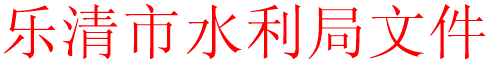 乐清市河道长效保洁考评办法为深入推进我市河道水环境治理，全面健全河道保洁长效管理机制，提高河道保洁专项资金的使用效益，巩固河道长效保洁成果，根据《乐清市河道保洁实施方案》（2012年123号）的工作要求，特制定本考评办法。一、考评对象全市各乡镇(街道)、功能区等河道保洁责任单位。二、考评范围全市平原地区河道和山区性河道（山区河道宽度15米以上）两岸之间的水域、沙洲、滩地（包括可耕地）、行洪区。三、考评内容及要求1.保洁内容河面保洁：垃圾和漂浮物清理；河道清障：包括拦河渔网及木竹桩、废弃沉船等阻水障碍物；河道水生植物（一切杂草，下同）清除等。2.保洁要求保洁覆盖率：平原地区河道要求达到90%以上，山区河道要求达到70%以上。日常保洁成效：河面无垃圾和漂浮物，无明显水生植物；水面打捞物集中堆放妥善处置，无二次污染；河道通畅，河中无障碍物。3.安全要求保洁工作涉及有关垃圾均应采取无害化的处理措施予以处置，防止污染环境和影响人民群众的生产生活安全；保洁单位、保洁工作人员、监督管理人员在保洁管理工作中要落实必要的安全生产措施，杜绝安全事故。4、其他特殊情况处理（1）台风暴雨过后，各保洁单位应在三天内清理完垃圾、漂浮物、杂草、障碍物等，确保河道畅通和河面干净整洁。（2）发现病死动物或病死动物产品的，应及时报告当地镇（街道）保洁管理机构，镇（街道）保洁管理机构应及时派员指导、监督保洁作业人员按照《病害动物和病害动物产品生物安全处理规程》（GB16548-2006）落实处置，发现疑似染疫，立即报市畜牧兽医发展中心。保洁工作人员拖延处置或违规处置，造成不良后果的，按有关规定追究相应责任。（3）发生突发污染事件及其他影响河事件的，保洁单位应立即向当地镇（街道）河道管理机构报告或向相关单位报告，并积极配合和妥善组织处置。四、考评评分办法考核采取定期不定期督查方式，并按照百分制进行评分，每季度进行考核得分并通报;年度综合考核评定以每季度考核得分平均值作为考核评价依据，评定年度考核结果。具体的考核工作由市水利局牵头，协调实施。五、考评标准考核评分内容分为:长效管理督查、保洁任务与效果、安全生产、其它要求、信息宣传等五个部分，考核总分为100分，具体评分细则详见（附件1）《乐清市河道长效保洁考核评分细则》。六、考评结果及运用河道保洁年度考核结果与保洁经费补助相挂钩并纳入“河边三化”年度考核。各镇(街道)河道保洁工作费用根据年度资金安排计划，分正常性保洁补助（总金额%）和激励性补助（总金额%）两部分，其中正常性保洁补助市水利、财政等部门结合各乡镇街、功能区水域面积测算，经市河道保洁管理工作领导小组审核后拨付，激励性补助跟督查考核排名挂钩，采用“以奖代补”的形式发放。对获得“河边三化”工作年度排名前三的Ⅰ类、Ⅱ类乡镇（街道）各励补助10万元，排名末二位的Ⅰ类、Ⅱ类乡镇（街道）不予拨付补助，其他排名的Ⅰ类、Ⅱ类乡镇（街道）各励补助5万元。特殊应急期间发生的保洁费用视情予以补助。保洁经费资金的使用严格按照有关财务制度实行专款专用，严禁截留、挪用或转作他用。各镇（街道）要加强财务管理，规范财务行为，加强对资金使用的监督检查，确保资金使用安全。本考评办法自发文之日起实施。乐清市水利局2022年2月8日附件1乐清市河道长效保洁考核评分细则备注：1.考核采取上报平台信息统计、现场督查抽查、卫星遥感监测、第三方无人机航拍抽查及各乡镇（街道）交叉检查相结合的方式开展。2.本考评办法为在执行中因客观情况或工作要求发生变化需要调整的，将结合实际情况作相应调整。序号考核内容标准分数考核评分标准扣分实际得分一、长效管理督查（35分）一、长效管理督查（35分）一、长效管理督查（35分）一、长效管理督查（35分）一、长效管理督查（35分）一、长效管理督查（35分）1相关组织制度6河道保洁管理责任单位建立领导小组，建立监督制度，落实专人进行日常监督检查（6分）。未建立相关组织，落实专人的酌情扣分。2建立专款专用财务制度6未按要求建立专款专用财务制度的，酌情扣分。3落实管理队伍5足额配备保洁员，与保洁队伍及人员签订合同，并为其办理人身意外保险（5分）。保洁队伍及人员未签订合同的扣1分。4落实保洁配套设施3落实保洁船只、清运车辆、管理房、堆放场地，并及时清运垃圾（3分）。每少一项扣1分，扣完为止。5落实日常监督检查5河道保洁管理责任单位应做好建章立制、监督检查等工作，日常的监督检查每月不少于2次，并将检查情况记录在册（5分）。记录不全的酌情扣分。6建立河道保洁管理工作5记录齐全，资料完整，装订成册（5分）。无建立河道保洁管理扣5分，资料不全的酌情扣分。7上报河道保洁台账5第四季度末上报以上台账（5分），未上报1项扣1分。二、保洁任务与效果（45分）每个属地至少抽查5条河道。二、保洁任务与效果（45分）每个属地至少抽查5条河道。二、保洁任务与效果（45分）每个属地至少抽查5条河道。二、保洁任务与效果（45分）每个属地至少抽查5条河道。二、保洁任务与效果（45分）每个属地至少抽查5条河道。二、保洁任务与效果（45分）每个属地至少抽查5条河道。1河面无杂草、垃圾、漂浮物25发现连片1平方米以上杂草一处扣1分；在100平方米内每发现一处垃圾、漂浮废弃物扣1分；其他酌情扣分。2河中无障碍物20每发现一处障碍物扣2分，其他酌情扣分。三、安全生产（10分，发生安全事故的该项直接扣完）三、安全生产（10分，发生安全事故的该项直接扣完）三、安全生产（10分，发生安全事故的该项直接扣完）三、安全生产（10分，发生安全事故的该项直接扣完）三、安全生产（10分，发生安全事故的该项直接扣完）三、安全生产（10分，发生安全事故的该项直接扣完）1河道保洁员按规定统一工作服或穿救生衣5不按规定统一工作服，有“河道保洁”字样或船上作业穿救生衣的，每人每次扣1分。2河道保洁员无饮酒上班5有饮酒上班的，每人每次扣1分四、其它要求（5分）四、其它要求（5分）四、其它要求（5分）四、其它要求（5分）四、其它要求（5分）四、其它要求（5分）1配合做好突击性保洁工作5未能服从市政府和上级部门统一安排和调度，配合做好突击性保洁工作扣2分；对群众反映和河道巡查人员发现的问题不及时处办的每件扣1分。五、信息宣传（5分）五、信息宣传（5分）五、信息宣传（5分）五、信息宣传（5分）五、信息宣传（5分）五、信息宣传（5分）11.领导批示2.媒体宣传3.条线宣传51.正面宣传信息被国家、省、市领导批示肯定的，每篇分别得5分、3分、2分。2.正面宣传信息被国家、省、市、乐清本地主要媒体、网站、党报党刊、主要信息宣传刊物采用的（以媒体宣传截图为准），每篇分别记3分、2分、1分、0.5分。3.每月有关“河道保洁”工作正面宣传的不同内容信息在“河道保洁”工作群宣传发布（一天内为一次），每5条加得1分，限得3分。